Приложение 1 к договору услуг от ___ мая 2022 г.ТЕХНИЧЕСКОЕ ЗАДАНИЕНА ДОРАБОТКУ и ОЦИФРОВКУ УЧЕБНО-МЕТОДИЧЕСКОГО КОМПЛЕКСА «ОРГАНИЗАЦИЯ СИСТЕМЫ УПРАВЛЕНИЯ УСЛУГАМИ НА МЕСТНОМ УРОВНЕ» Предпосылки При поддержке Проекта USAID «Успешный аймак» и Проекта SDC «Улучшение услуг на местном уровне», были разработаны учебные материалы: «Организация системы управления услугами на местном уровне» (2019) и «Практическое руководство для органов местного самоуправления по организации услуг населению» (2018). Данные учебные материалы нуждаются в дополнении, обобщении и цифровизации с целью предоставления единого учебного материала для устойчивого распространения знаний в сфере организации услуг на местном уровне. В связи с этим, Академия местного управления Центральной Азии нуждается в привлечении эксперта, обладающего необходимой квалификацией, с целью формирования единого учебно-методического комплекса учебных материалов по организации услуг на местном уровне.Цель заданияЦель настоящего технического задания – сформировать и оцифровать на основе ранее разработанных материалов единый учебно-методический комплекс (далее – УМК) материалов по вопросам организации услуг на местном уровне. В цифровом виде УМК должен включать учебный план, рабочую программу модуля и другие материалы, обеспечивающие качество подготовки обучающихся; календарный учебный график, методические материалы, обеспечивающие реализацию соответствующей образовательной технологии. Более детальные требования к методической структуре УМК приводятся в приложении 1 к данному техническому заданию.Пояснения к терминологииМетодическая структура УМК – структура комплекса в соответствии с методическими требованиями к инструментам обучения.Содержательная структура УМК – последовательность изложение и содержание учебных материалов.Период выполнения заданияНастоящее техническое задание должно быть выполнено в период с 20 мая по 10 июля 2022 года.Объем и продолжительность оказания услугПодотчетность в ходе исполнения заданияВ ходе исполнения настоящего технического задания консультант подотчетен менеджеру проектов АМУЦА Айнуре ЧАНДЫБАЕВОЙ. Техническое содействие по вопросам методики и оцифровки оказывает методист АМУЦА Асель КУРМАНАЛИЕВА. Согласование структуры УМК производится с участием персонала ИПР в лице представителей Проекта USAID «Успешный аймак» и Проекта SDC «Улучшение услуг на местном уровне».Порядок выплатВыплаты осуществляются на основе акта о выполненных работах, подписанного обеими сторонами, в соответствии с графиком, указанным в таблице ниже.Квалификационные и технические требования к консультанту:Высшее образование в сфере государственной, муниципальной службы, юриспруденции, экономики и управления или смежных областей.Опыт разработки проектов НПА регулирующих и регламентирующих вопросы в сфере организации и предоставления государственных услуг и услуг на местном уровне.Опыт разработки учебных программ, тренинговых модулей не менее 5 лет.Знания в сфере местного самоуправления, подтверждаемые опытом работы в органе МСУ или в проекте, связанном с развитием МСУ.Знания в сфере организации услуг на местном уровне, подтверждаемые опытом работы в органе МСУ или в проекте, связанном с развитием МСУЗнания в сфере управления местными бюджетами и межбюджетными отношениями, подтверждаемые опытом работы в органе МСУ или в проекте, связанном с развитием МСУОпыт оцифровки учебных материалов на Платформе МУДЛ является существенным преимуществом.Наличие регистрации в статусе индивидуального предпринимателя или патента на услуги обучения, действительного на период выполнения данного технического задания.Порядок участия в конкурсеЗаинтересованные кандидаты до 18.00ч. 15 мая 2022 года должны направить по электронному адресу: academylgca@gmail.com, с пометкой «На конкурс: Эксперт/специалист» следующие документы:письмо заинтересованности с пояснением, почему они являются подходящими специалистами (в свободной форме), резюме с подтверждением соответствия квалификационным требованиям, контактами как минимум трех предыдущих заказчиков для получения рекомендаций;копию свидетельства регистрации индивидуального предпринимателя либо или патент на услуги обучения, действительного на период выполнения данного технического задания.Приложение 1 к Техническому заданию, приложенному к договору услуг от ___ мая 2022 г.МЕТОДИЧЕСКИЕ ТРЕБОВАНИЯ К СТРУКТУРЕ УЧЕБНО-МЕТОДИЧЕСКОГО КОМПЛЕКСАПервый блок:рабочая программа модуля;методические рекомендации по изучению модуля (курса) или руководство по изучению курса;основной учебный материал (учебники, учебные пособия и лекции);перечень нормативных правовых актов, регулирующих и регламентирующих вопросы в сфере организации и предоставления государственных и муниципальных услуг;практическое задание, набор профессиональных кейсов и индивидуализированных контрольных заданий, позволяющих осуществить отработку навыков с использованием знаний, полученных в ходе изучения курса с использованием кейс-технологий; словарь терминов;список рекомендуемой литературы;учебные, лекционные материалы;контрольные вопросы по каждой теме учебной программы;материалы для тестовой системы.Второй блок:методические рекомендации по выполнению контрольных заданий;материалы практикумов и ситуационных задач с вариантами решений:З) иллюстрированные материалы: рисунки, фотографии, графики, таблицы;набор мультимедийных учебных материалов;комментарии к отдельным темам в виде аудио- и видеофайлов. Требования:Оценка качества подготовки слушателей должна включать текущий (пре-тест, пост-тест) и итоговый контроль. Для итогового контроля создаются базы оценочных средств, включающие: типовые задания, учебные кейсы, тесты и др., позволяющие оценить знания, умения и уровень приобретенных компетенций (загрузка банка тестовых вопросов минимум 30);Внеаудиторная работа обучающихся должна сопровождаться методическим обеспечением и обоснованием времени, затрачиваемого на ее выполнение;Все лекционные материалы должны советовать объему 7-10 листов А4 (12 шрифт) на 2 акад. часа;Продолжительность курса должна составлять не менее 72 академических часа. Использование в качестве учебных кейсов Портал лучших практик МСУ - https://myktyaimak.gov.kg/Программа курса должна предусматривать выполнение практических заданий и обсуждение их результатов с другими обучающимися и преподавателями курса в онлайн форуме, чатах не менее 4 часов в неделю.Загрузка, оформление онлайн курса на платформе LMS Moodle.Доработка, исправление, использование каталога фотографий, требованию по оформлению, дизайну курса, использование логотипа.  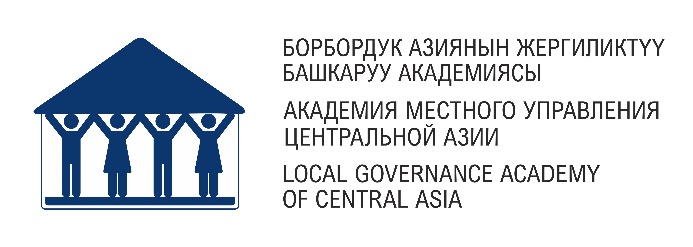 Кыргызская Республика720001, г. Бишкек, ул. Шевченко, д. 114+996 312 97-65-30academylgca@gmail.com  www.myktyaimak.gov.kg№Вид услуги Продолжительность оказания услуги (дней)Разработка содержательной структуры УМК и согласование ее с заказчиком3Объединение (обобщение) содержания УМК по согласованной структуре3Разработка и согласование с заказчиком единого названия УМК1Оформление (переизложение) УМК7Обновление содержания УМК в части изменившихся требований законодательства 5Оцифровка УМК, включая размещение его на Платформе МУДЛ7Презентация оцифрованного УМК заинтересованным сторонам2Проведение тренинга для тренеров по оцифрованному УМК5Подготовка операционного отчета по форме, предоставленной заказчиком2ИТОГО35 днейТраншВыполненные задачиДоля транша в общей сумме контрактаПериод завершенияПервый1-310%По согласованию сторонВторой 4-990%По согласованию сторон